Татарстан Республикасы Юстиция министрлыгында 2021 елның 16 гыйнварендә 7592 номеры белән теркәлдеХалыкка социаль ярдәм күрсәтү өлкәсендә дәүләт хезмәтләре күрсәтүнең аерым административ регламентларына үзгәрешләр кертү турындаХалыкка социаль ярдәм күрсәтү өлкәсендә дәүләт хезмәтләре күрсәтү эшен камилләштерү максатларында б о е р ы к  б и р ә м:Халыкка социаль ярдәм күрсәтү өлкәсендә дәүләт хезмәтләре күрсәтүнең аерым административ регламентларына кертелә торган, кушымтада бирелгән үзгәрешләрне расларга.Министр										 Э.Ә. ЗариповаТатарстан Республикасы Хезмәт, халыкны эш белән тәэмин итү һәм социаль яклау министрлыгының 2021 елның 24 февралендә 102 номерлы боерыгы белән расландыХалыкка социаль ярдәм күрсәтү өлкәсендә дәүләт хезмәтләре күрсәтүнең аерым административ регламентларына кертелә торган үзгәрешләр1. Татарстан Республикасы Хезмәт, халыкны эш белән тәэмин итү һәм социаль яклау министрлыгының «Бөек Ватан сугышы ветераны» таныклыгын (таныклык дубликатын) бирү буенча дәүләт хезмәте күрсәтүнең административ регламентын раслау турында» 2012 елның 05 июлендәге 514 номерлы боерыгы (Татарстан Республикасы Хезмәт, халыкны эш белән тәэмин итү һәм социаль яклау министрлыгының 06.06.2014 №309, 22.06.2015 №425,  07.06.2016 №317, 08.06.2017 №350, 07.05.2018 №347, 19.09.2018 №892, 09.01.2019 №8, 13.05.2019 №362, 14.11.2019 №1022, 10.02.2020 №84, 14.07.2020 №512, 2.10.2020 №690 боерыклары нигезендә кертелгән үзгәрешләре белән) белән расланган «Бөек Ватан сугышы ветераны» таныклыгын (таныклык дубликатын) бирү буенча дәүләт хезмәте күрсәтүнең административ регламентында (алга таба – Регламент):1.2.1 пунктның икенче абзацында «блокадалы Ленинградта яшәүчегә» билгесе белән һәм» сүзләреннән соң «Камалган Севастопольдә яшәүче» билгесе белән бүләкләнгән затлар» сүзләрен өстәргә;2.5 пунктта «Стандартка карата таләпләр эчтәлеге» графасының дүртенче абзацында «блокадалы Ленинградта яшәүчегә» билгесе» сүзләреннән соң «, «Камалган Севастопольдә яшәүче» билгесе белән бүләкләнгән гражданнар» өстәмә рәвештә «Камалган Севастопольдә яшәүче» билгесенә таныклык күчермәсен дә тапшыра» сүзләрен өстәргә.1. Татарстан Республикасы Хезмәт, халыкны эш белән тәэмин итү һәм социаль яклау министрлыгының «Торак урын һәм коммуналь хезмәтләр өчен түләүгә субсидия-ташлама билгеләү буенча дәүләт хезмәте күрсәтүнең административ регламентын раслау турында» 2014 елның 19 ноябрендәге 634 номерлы боерыгы (Татарстан Республикасы Хезмәт, халыкны эш белән тәэмин итү һәм социаль яклау министрлыгының 09.07.2015 №461, 09.11.2015 №821, 07.06.2016 №317, 20.07.2016 №420, 28.11.2016 №668, 27.02.2017 №104, 08.06.2017 №349, 28.05.2018 №401, 18.09.2018 №857, 04.02.2019 №77, 07.05.2019 №322, 10.09.2019 №689, 14.11.2019 №1021, 24.03.2020 №192, 13.07.2020 №502, 02.10.2020 №691боерыклары нигезендә кертелгән үзгәрешләре белән) белән расланган Торак урын һәм коммуналь хезмәтләр өчен түләүгә субсидия-ташлама билгеләү буенча дәүләт хезмәте күрсәтүнең административ регламентында (алга таба – Регламент):1 бүлекнең 1.2 пунктында:4 пунктчада «блокадалы Ленинградта яшәүчегә» билгесе белән һәм» сүзләреннән соң «Камалган Севастопольдә яшәүче» билгесе белән бүләкләнгән затлар» сүзләрен өстәргә;39 пунктны түбәндәге редакциядә бәян итәргә:«39) авыл җирлегендә, эшчеләр поселокларында (шәһәр тибындагы поселокларда) эшләүче һәм яшәүче Татарстан Республикасы дәүләт мәгариф оешмаларының, муниципаль мәгариф оешмаларының педагогика хезмәткәрләре, әлеге мәгариф оешмаларының җитәкчеләре һәм аларның урынбасарлары, әлеге мәгариф оешмаларының структур бүлекчәләре җитәкчеләре һәм аларның урынбасарлары мәдәният, сәнгать һәм кинематография өлкәсе, социаль хезмәтләр дәүләт системасының социаль хезмәт күрсәтүче учреждениеләре хезмәткәрләре, шулай ук пенсиягә чыккан гражданнар, 60 һәм 55 яшенә (тиешенчә ир-атлар һәм хатын-кызлар) җиткән гражданнар, шулай ук 2018 елның 31 декабренә булган торышында «Иминият пенсияләре турында», «Россия Федерациясендә хезмәт пенсияләре турында» һәм «Россия Федерациясендә дәүләт пенсиясе белән тәэмин итү турында» федераль законнарда каралган пенсияне билгеләү шартларына туры килә торган, ләкин 60 һәм 55 яшенә (тиешенчә ир-атлар һәм хатын-кызлар) җитмәгән, авыл җирлегендә яши торган һәм Татарстан Республикасының авыл җирлегендә урнашкан Татарстан Республикасы мәгариф оешмаларында, Татарстан Республикасы мәдәният учреждениеләрендә, Татарстан Республикасы социаль хезмәт күрсәтү учреждениеләрендә кимендә 10 ел эшләгән аталган хезмәткәрләр исәбендәге гражданнар;»;2 бүлектә:	2.4 пунктның «Стандартка карата таләпләр эчтәлеге» графасындагы өченче абзацны түбәндәге редакциядә бәян итәргә:«Әлеге Регламентның 1.2 пунктындагы 32-35, 37-41 пунктчаларында күрсәтелгән мөрәҗәгать итүчеләрнең Россия Федерациясе бюджет системасы бюджетларына салымнар, җыемнар һәм башка мәҗбүри түләүләр буенча бурычлары булган очракта, дәүләт хезмәте күрсәтү бурычларны түләп бетергәнчегә кадәр, дәүләт хезмәте күрсәтү өчен мөрәҗәгать иткән көннән башлап 90 көннән артык булмаган чорга туктатылып тора.» (Әлеге Регламентның 1.2 пунктының 37-40 пунктчаларында күрсәтелгән мөрәҗәгать итүчеләр өчен әлеге абзац таләбе 2021 елның 1 апреленнән гамәлдә була);2.5 пунктта «Стандартка карата таләпләр эчтәлеге» графасын түбәндәге редакциядә бәян итәргә:«1. Социаль түләүләр алу өчен федераль законнар нигезендә банкта яки башка кредит учреждениесендә ачылган счет реквизитларын күрсәтеп, субсидия-ташламалар бирү турында гариза. Гаризаның киңәш ителә торган рәвеше әлеге Регламентның 1 нче кушымтасында китерелде.2. Күпфатирлы йортларда торак урыннарның милекчеләре өстәмә рәвештә аңа карата хокук Күчемсез мөлкәтнең бердәм дәүләт реестрында теркәлмәгән торак урынга хокук билгели торган документларның күчермәләрен дә тапшыра.3. Әлеге Регламентның 1.2 пунктының 37-40 пунктчаларында күрсәтелгән затлар өстәмә рәвештә эш урыныннан субсидия-ташлама алу хокукы турында белешмә дә тапшыра. 4. Әлеге Регламентның 1.2 пунктының 41 пунктчасында күрсәтелгән затлар өстәмә рәвештә түбәндәгеләрне тапшыра:чит ил дәүләтенең компетентлы органнары тарафыннан бирелгән баланың тууын дәүләт теркәвенә алу турындагы таныклык күчермәсе һәм аларның нотариаль яктан расланган рус теленә тәрҗемәсе;чит ил дәүләтенең компетентлы органнары тарафыннан бирелгән никахны дәүләт теркәвенә алу турындагы таныклык күчермәсе һәм аларның нотариаль яктан расланган рус теленә тәрҗемәсе.5. 2018 елның 31 декабренә  «Иминият пенсияләре турында», «Россия Феде-рациясендә хезмәт пенсияләре турында» һәм «Россия Федерациясендә дәүләт пенсиясе белән тәэмин итү турында» федераль законнарда каралган пенсияне билгеләү шартларына туры килә торган, ләкин 60 һәм 55 яшенә (тиешенчә ир-атлар һәм хатын-кызлар) җитмәгән хезмәт ветераннары, «Татарстан Республикасы дәүләт бүләкләре турында» Татарстан Республикасы Законы белән гамәлгә куелган Татарстан Республикасының дәүләт бүләкләре белән бүләкләнгән, 2018 елның 31 декабренә  «Иминият пенсияләре турында», «Россия Федерациясендә хезмәт пенсия-ләре турында» һәм «Россия Федерациясендә дәүләт пенсиясе белән тәэмин итү турында» федераль законнарда каралган пенсияне билгеләү шартларына туры килә торган затлар өстәмә рәвештә Россия Федерациясе Пенсия фондының Татарстан Республикасы бүлегеннән үзләренең 2018 елның 31 декабренә федераль законнарда каралган пенсия билгеләү шартларына туры килүе турындагы белешмәне тапшыралар.Документлар һәм белешмәләр мөрәҗәгать итүче тарафыннан тиешле оешмаларда – турыдан-туры, шул исәптән, мондый мөмкинлек булган очракта, электрон рәвештә алына.Законлы вәкилләр (законнарда каралган очракларда) яисә мөрәҗәгать итүче тарафыннан вәкаләт бирелгән затлар мөрәҗәгать итүче мәнфәгатьләрен яклауга вәкаләтләрен раслый торган документны күрсәтә.Документларның күчермәләре законнарда билгеләнгән тәртиптә танык-ланмаган булса, төп нөсхәләре белән бергә тапшырыла, алар төп нөсхәләрен күрсәтеп тапшырыла һәм Үзәк бүлеге хезмәткәре тарафыннан таныклана.Мөрәҗәгать итүче мөрәҗәгать иткәндә шәхес таныклаучы документ, банкта яисә башка кредит оешмасында ачылган шәхси счет реквизитларын, шулай ук, гамәлдәге законнарда каралган очракларда, мөрәҗәгать итүченең субсидия-ташлама алу хокукын раслаучы документны күрсәтә.Дәүләт хезмәтеннән файдалану буенча гариза бланкын мөрәҗәгать итүче Үзәк бүлегенә шәхсән мөрәҗәгать иткәндә алырга мөмкин. Гариза бланкының электрон рәвеше Министрлыкның рәсми сайтында урнаштырылган.Гариза һәм аңа теркәлә торган документлар мөрәҗәгать итүче тарафыннан кәгазьдә яисә почта аша хат итеп тапшырылырга (җибәрелергә) мөмкин. Гаризаны почта аша җибәргәндә аңа теркәлә торган документларның күчермәләре (шәхесне таныклый торган документ күчермәсеннән кала) Россия Федерациясе законнары нигезендә таныкланган булырга тиеш.Гариза һәм аңа теркәлә торган документлар мөрәҗәгать итүче тарафыннан гомуми файдаланудагы мәгълүмат-телекоммуникация челтәре, шул исәптән «Интернет» челтәре яки Татарстан Республикасы Дәүләт һәм муниципаль хезмәтләр порталы аша да тапшырылырга (җибәрелергә) мөмкин. Зеленодольск шәһәрендә яшәүчеләр өстәмә рәвештә Татарстан Республикасы Электрон Хөкүмәте инфо-матлары аша гариза җибәрә ала, аларның адреслары Татарстан Республикасы дәүләт һәм муниципаль хезмәтләр Порталында урнаштырылган.»;2.6 пунктта «Стандартка карата таләпләр эчтәлеге» графасын түбәндәге редакциядә бәян итәргә:«Ведомствоара багланыш каналлары буенча вәкаләтле органнардан белеш-мәләр алына:«Иминият пенсияләре турында», «Россия Федерациясендә хезмәт пенсияләре турында» һәм «Россия Федерациясендә дәүләт пенсиясе белән тәэмин итү турында» федераль законнар нигезендә пенсия билгеләү хакында;федераль законнар нигезендә айлык акчалата түләү алудан баш тарту турында;даими яшәү урыны буенча законнар нигезендә торак урын һәм коммуналь хезмәтләр күрсәтү өчен түләү буенча социаль ярдәм чараларына хокуклы гражданин белән бергә теркәлгән гражданнар турында;Күчемсез мөлкәтнең бердәм дәүләт реестрында үзенә карата хокук теркәлмәгән торак урынга милекчелек хокукы турында;инвалидлык билгеләү факты турында;салымнар, җыемнар һәм башка мәҗбүри түләүләр буенча Россия Федерациясе бюджет системасы бюджетларына түләнергә тиешле бурычлар булуы (булмавы) турында;төрләренең исемлеге 126 номерлы Нигезләмә кушымтасында күрсәтелгән физик затларның керемнәре турында (хезмәт ветераннарына субсидия-ташлама билгеләү өчен);  тууны дәүләт теркәвенә алу турында (әлеге Регламентның 1.2 пунктының 12 һәм 41 пунктларында күрсәтелгән мөрәҗәгать итүчеләргә субсидия-ташлама билгеләү өчен);ата-ана хокукыннан мәхрүм итү, баланы тәрбиягә гаиләгә тапшыру турында (әлеге Регламентның 1.2 пунктындагы 12 һәм 41 пунктларында күрсәтелгән мөрә-җәгать итүчеләргә субсидия-ташлама билгеләү өчен);өйләнешүне дәүләт теркәвенә алу турында (әлеге Регламентның 1.2 пунктының 12 һәм 41 пунктларында күрсәтелгән мөрәҗәгать итүчеләргә субсидия-ташлама билгеләү өчен);аерылышуны дәүләт теркәвенә алу турында (әлеге Регламентның 1.2 пунктының 12 һәм 41 пунктларында күрсәтелгән мөрәҗәгать итүчеләргә субсидия-ташлама билгеләү өчен);инвалидка (инвалид балага) айлык акчалата түләү билгеләү турында (инва-лидларга һәм инвалид балалары булган гаиләләргә субсидия-ташлама билгеләү өчен);әгәр мөрәҗәгать итүче 14 яшенә җитмәгән балигъ булмаган зат булса, законлы вәкил вәкаләтләрен раслау өчен опека (попечительлек) билгеләнүе турында (җирле үзидарә органнарында);шәхси счетның иминият номеры турында;Россия Федерациясе бюджет системасы бюджетларына салымнар, җыемнар һәм башка мәҗбүри түләүләр буенча бурычлар булуы (булмавы) турында (әлеге Регламентның 1.2 пунктындагы 32-35, 37-41 пунктчаларында күрсәтелгән мөрә-җәгать итүчеләргә субсидия-ташламалар билгеләү өчен) (Федераль салым хезмә-тендә) (әлеге Регламентның 1.2 пунктындагы 37-40 пунктчаларында күрсәтелгән мөрәҗәгать итүчеләр өчен әлеге абзац таләбе 2021 елның 1 апреленнән гамәлдә була).  Мөрәҗәгать итүченең Татарстан Республикасы Дәүләт һәм муниципаль хез-мәтләр порталы аша мөрәҗәгатендә мөрәҗәгать итүче паспортының чынлыгын раслау турында белешмәләр ведомствоара хезмәттәшлек каналлары буенча өстәмә рәвештә алына.Мөрәҗәгать итүче югарыда аталган белешмәләрне раслый торган документ-ларны үз инициативасы белән дә тапшырырга хокуклы.Әлеге документлар мөрәҗәгать итүче тарафыннан турыдан-туры вәкаләтле оешмалардан алынырга мөмкин, шул исәптән, мондый мөмкинлек булганда, элек-трон формада да, һәм әлеге Регламентның 2.5 пунктында каралган документларны тапшыру өчен әлеге Регламентта каралган тәртиптә тапшырылырга мөмкин.Югарыда күрсәтелгән белешмәләрдән торучы документларның мөрәҗәгать итүче тарафыннан тапшырылмавы мөрәҗәгать итүчегә дәүләт хезмәте күрсәтүдән баш тарту өчен нигез була алмый.Үзәк мөрәҗәгать итүчедән түбәндәгеләрне таләп итәргә хокуклы түгел:дәүләт хезмәте күрсәтүгә бәйле рәвештә барлыкка килә торган мөнәсәбәтләрне җайга сала торган норматив хокукый актларда аларны тапшыру яки гамәлгә ашыру күздә тотылмаган документларны һәм мәгълүматны тапшыруны яки гамәлләр башкаруны;210-ФЗ номерлы Федераль законның 7 статьясының 6 өлешендә каралган доку-ментлардан тыш, шул исәптән мөрәҗәгать итүче тарафыннан дәүләт хезмәте күрсәткән өчен түләү кертелүен раслый торган, Россия Федерациясе норматив хокукый актлары, Татарстан Республикасы норматив хокукый актлары нигезендә дәүләт хезмәтләрен күрсәтүче органнар, башка дәүләт органнары, җирле үзидарә органнары һәм (яисә) дәүләт хезмәте күрсәтүдә катнаша торган дәүләт орган-нарының яки җирле үзидарә органнарының ведомство буйсынуындагы оешмалары карамагында булган документлар һәм мәгълүмат тапшыруны;210-ФЗ номерлы Федераль законның 7 статьясының 1 өлешендәге 4 пунктында каралган очраклардан тыш, дәүләт хезмәте күрсәтү өчен кирәкле документларны кабул итүдән яисә дәүләт хезмәте күрсәтүдән беренче мәртәбә баш тартканда бул-мавы һәм (яки) төгәл булмавы турында күрсәтелмәгән документлар һәм мәгълүмат тапшыруны.»;2.8 пунктта «Стандартка карата таләпләр эчтәлеге» графасын түбәндәге редак-циядә бәян итәргә:«Әлеге Регламентның 1.2 пунктындагы 32-35, 37-41 пунктчаларында күрсә-телгән мөрәҗәгать итүчеләрдә Россия Федерациясе бюджет системасы бюджет-ларына салымнар, җыемнар һәм башка мәҗбүри түләүләр буенча бурычлар булуы дәүләт хезмәте күрсәтүне туктатып тору өчен нигез булып тора (әлеге Регламентның 1.2 пунктының 37-40 пунктчаларында күрсәтелгән мөрәҗәгать итүчеләр өчен әлеге абзац таләбе 2021 елның 1 апреленнән гамәлдә була).  Дәүләт хезмәте күрсәтүдән баш тарту өчен түбәндәгеләр нигез булып тора:шушы Регламентның 1.2 пунктында күрсәтелмәгән затның мөрәҗәгать итүе;әлеге Регламентның 1.2 пунктындагы 32-40 пунктчаларында күрсәтелгән зат-ларның Татарстан Республикасы законнарында яисә федераль законнарда билге-ләнгән башка нигезләр буенча, 63-ТРЗ номерлы законның 9 статьясы һәм 251 номерлы тәртипнең 15 пункты таләпләрен исәпкә алып, социаль ярдәм чараларын алуы;субсидия-ташламалар алу өчен дөрес булмаган белешмәләр һәм документлар тапшырылуы;Әлеге Регламентның 1.2 пунктындагы 32-35, 37-41 пунктчаларында күрсә-телгән мөрәҗәгать итүчеләрдә Россия Федерациясе бюджет системасы бюджет-ларына салымнар, җыемнар һәм башка мәҗбүри түләүләр буенча субсидия-ташлама билгеләү өчен мөрәҗәгать иткән көннән башлап 90 көн өчендә җайга салынмаган бурычлары булуы.» (Әлеге Регламентның 1.2 пунктының 37-40 пунктчаларында күрсәтелгән мөрәҗәгать итүчеләр өчен әлеге абзац таләбе 2021 елның 1 апреленнән гамәлдә була);3 бүлектә:3.1.1 пунктның 4 пунктчасын түбәндәге редакциядә бәян итәргә:«4) субсидия-ташлама билгеләү (билгеләүдән баш тарту), дәүләт хезмәте күрсәтүне туктатып тору (яңарту) турында карар әзерләү;»;3.4.1 пунктның дүртенче абзацында «, 2013 елның 23 октябреннән соң туган» сүзләрен төшереп калдырырга;3.4.2 пунктны киләсе редакциядә бәян итәргә:«3.4.2. Субсидия-ташлама билгеләү турында (билгеләүдән баш тарту турында) карар кабул итү өчен кирәкле белешмәләр Үзәк бүлегендә булмаганда, Үзәк бүлеге белгече электрон рәвештә ведомствоара мәгълүмати хезмәттәшлек системасы ярдәмендә түбәндәге белешмәләрне вәкаләтле органнардан сората:«Иминият пенсияләре турында», «Россия Федерациясендә хезмәт пенсияләре турында» һәм «Россия Федерациясендә дәүләт пенсиясе белән тәэмин итү турында» федераль законнар нигезендә пенсия билгеләү хакында;федераль законнар нигезендә айлык акчалата түләү алудан баш тарту турында;даими яшәү урыны буенча законнар нигезендә торак урын һәм коммуналь хезмәтләр күрсәтү өчен түләү буенча социаль ярдәм чараларына хокуклы гражданин белән бергә теркәлгән гражданнар турында;Күчемсез мөлкәтнең бердәм дәүләт реестрында үзенә карата хокук теркәлмәгән торак урынга милекчелек хокукы турында;инвалидлык билгеләү факты турында;салымнар, җыемнар һәм башка мәҗбүри түләүләр буенча Россия Федерациясе бюджет системасы бюджетларына түләнергә тиешле бурычлар булуы (булмавы) турында;төрләренең исемлеге 126 номерлы Нигезләмә кушымтасында күрсәтелгән физик затларның керемнәре турында (хезмәт ветераннарына субсидия-ташламалар билгеләү өчен);  тууны дәүләт теркәвенә алу турында (әлеге Регламентның 1.2 пунктының 12 һәм 41 пунктларында күрсәтелгән мөрәҗәгать итүчеләргә субсидия-ташламалар билгеләү өчен);ата-ана хокукыннан мәхрүм итү, баланы тәрбиягә гаиләгә тапшыру турында (әлеге Регламентның 1.2 пунктындагы 12 һәм 41 пунктларында күрсәтелгән мөрәҗәгать итүчеләргә субсидия-ташлама билгеләү өчен);өйләнешүне дәүләт теркәвенә алу турында (әлеге Регламентның 1.2 пунктының 12 һәм 41 пунктларында күрсәтелгән мөрәҗәгать итүчеләргә субсидия-ташлама билгеләү өчен);аерылышуны дәүләт теркәвенә алу турында (әлеге Регламентның 1.2 пунктының 12 һәм 41 пунктларында күрсәтелгән мөрәҗәгать итүчеләргә субсидия-ташлама билгеләү өчен);инвалидка (инвалид балага) айлык акчалата түләү билгеләү турында (инвалидларга һәм инвалид балалары булган гаиләләргә субсидия-ташлама билгеләү өчен);әгәр мөрәҗәгать итүче 14 яшенә җитмәгән балигъ булмаган зат булса, законлы вәкил вәкаләтләрен раслау өчен опека (попечительлек) билгеләнүе турында (җирле үзидарә органнарында);шәхси счетның иминият номеры турында;Россия Федерациясе бюджет системасы бюджетларына салымнар, җыемнар һәм башка мәҗбүри түләүләр буенча бурычлар булуы (булмавы) турында (әлеге Регламентның 1.2 пунктындагы 32-35, 37-41 пунктчаларында күрсәтелгән мөрә-җәгать итүчеләргә субсидия-ташлама билгеләү өчен) (Федераль салым хезмәтендә) (әлеге Регламентның 1.2 пунктындагы 37-40 пунктчаларында күрсәтелгән мөрә-җәгать итүчеләр өчен әлеге абзац таләбе 2021 елның 1 апреленнән гамәлдә була).Әлеге пунктта билгеләнә торган процедура гариза һәм документларны кабул итү һәм теркәү көнендә гамәлгә ашырыла.Процедураның нәтиҗәсе: белешмәләр бирү турында рәсми мөрәҗәгатьләр.»;3.5-3.6 пунктларын түбәндәге редакциядә бәян итәргә:«3.5. Субсидия-ташлама билгеләү (билгеләүдән баш тарту), дәүләт хезмәте күрсәтүне туктатып тору (яңарту) турында карар әзерләү3.5.1. Үзәк бүлеге белгече әлеге Регламентның 3.4.1 пунктында күрсәтелгән, алынган белешмәләр һәм әлеге Регламентның 3.4.2 пунктында күрсәтелгән, ведомствоара хезмәттәшлек органнарыннан законнарда билгеләнгән срокларда алынган, мөрәҗәгать итүче тарафыннан тапшырылган документлар нигезендә түбәндәгеләрне гамәлгә ашыра:мөрәҗәгать итүченең законлы вәкиле яисә мөрәҗәгать итүче тарафыннан вәкаләт бирелгән зат вәкаләтләрен тикшерү;әлеге Регламентның 2.8 пунктында каралган дәүләт хезмәте күрсәтүдән баш тарту нигезләре булу-булмавын тикшерә;дәүләт хезмәте күрсәтүне туктатып тору өчен кирәкле, әлеге Регламентның 2.8 пунктында каралган нигезләр булу-булмавын тикшерә;әлеге Регламентка 3, 6 нчы кушымталар нигезендәге формалар буенча электрон рәвештә субсидия-ташлама билгеләү (билгеләүдән баш тарту) яисә дәүләт хезмәте күрсәтүне туктатып тору турында карар проектын рәсмиләштерә;субсидия-ташлама билгеләү (билгеләүдән баш тарту) яки дәүләт хезмәте күрсәтүне туктатып тору турында карар проектын электрон рәвештә Үзәк бүлеге җитәкчесенә имза кую өчен җибәрә.Әлеге пунктта билгеләнә торган процедуралар рәсми мөрәҗәгатьләргә җаваплар алынган көннән ике эш көне эчендә, әмма гаризаны теркәгәннән соң җиде эш көненнән дә соңга калмыйча гамәлгә ашырыла.Процедураның нәтиҗәсе: субсидия-ташлама билгеләү (билгеләүдән баш тарту) турында яки электрон рәвештә дәүләт хезмәте күрсәтүне туктатып тору турында электрон рәвештәге карар проекты. 3.5.2. Үзәкнең бүлек җитәкчесе субсидия-ташлама билгеләү (билгеләүдән баш тарту) яки дәүләт хезмәте күрсәтүне туктатып тору турында электрон рәвештәге карар проектын карый һәм электрон санлы имза белән имзалап, Үзәк бүлеге белгеченә җибәрә.Әлеге пунктта билгеләнә торган процедура документларны субсидия-ташлама билгеләү турында (билгеләүдән баш тарту турында) карар проекты җибәрелгән көннән башлап бер эш көне эчендә гамәлгә ашырыла.Процедураның нәтиҗәсе: субсидия-ташлама билгеләү (билгеләүдән баш тарту) турында яки дәүләт хезмәте күрсәтүне туктатып тору турында электрон рәвештәге карар. 3.5.3. Дәүләт хезмәте күрсәтүне туктатып тору турында белдерүҮзәкнең бүлек белгече дәүләт хезмәте күрсәтүне туктатып тору турында кабул ителгән карар турында мөрәҗәгать итүче тарафыннан субсидия-ташлама билгеләү турындагы гаризада күрсәтелгән ысул белән (почта адресына язмача формада, электрон почта адресы буенча электрон документ формасында, телефонга СМС-хәбәр җибәреп) хәбәр итә.Әлеге пунктта билгеләнә торган процедура дәүләт хезмәте күрсәтүне туктатып тору турында карарга кул куйганнан соң бер эш көне эчендә гамәлгә ашырыла.Процедураның нәтиҗәсе: мөрәҗәгать итүчегә дәүләт хезмәте күрсәтүне туктатып тору турында кабул ителгән карар турында хәбәр итү.3.5.4. Дәүләт хезмәте күрсәтүне яңарту яки субсидия-ташлама билгеләүдән баш тарту турында карар кабул итү3.5.4.1. Дәүләт хезмәте күрсәтү туктатылган вакыт эчендә әлеге Регламентның 1.2 пунктындагы 32-35, 37-41 пунктчаларында күрсәтелгән затлар исәбендәге мөрәҗәгать итүченең Россия Федерациясе бюджет системасы бюджетларына салымнар, җыемнар һәм башка мәҗбүри түләүләр буенча бурычлары булмавы турында белешмәләр алынса, яисә мөрәҗәгать итүче күрсәтелгән бурычны җайга салуны раслаучы документларны тапшырса, Үзәк бүлеге белгече: (әлеге Регламентның 1.2 пунктындагы 37-40 пунктчаларында күрсәтелгән мөрәҗәгать итүчеләр өчен әлеге абзац таләбе 2021 елның 1 апреленнән гамәлдә була)  әлеге Регламентка 6 нчы кушымта нигезендәге форма буенча дәүләт хезмәте күрсәтүне яңарту турында карар проектын электрон рәвештә рәсмиләштерә;әлеге Регламентка 3 нче кушымта нигезендә субсидия-ташлама билгеләү турында карар проектын рәсмиләштерә;дәүләт хезмәте күрсәтүне яңарту һәм субсидия-ташлама билгеләү турындагы карар проектларын Үзәкнең бүлек җитәкчесенә имзалу өчен җибәрә.Әлеге пунктта билгеләнә торган процедура Россия Федерациясе бюджет системасы бюджетларына салымнар, җыемнар һәм башка мәҗбүри түләүләр буенча бурычның булмавы яисә мөрәҗәгать итүче тарафыннан бурычларны җайга салуны раслый торган документлар тапшырылганнан соң бер эш көне эчендә гамәлгә ашырыла.Процедураның нәтиҗәсе: дәүләт хезмәте күрсәтүне яңадан торгызу һәм субсидия-ташлама билгеләү турында карарлар проектлары.3.5.4.2. Әлеге Регламентның 1.2 пунктындагы 32-35, 37-41 пунктчаларында күрсәтелгән затлар исәбендәге мөрәҗәгать итүченең субсидия-ташлама билгеләү турында гариза тапшырылган көннән башлап 90 көн узгач Россия Федерациясе бюджет системасы бюджетларына салымнар, җыемнар һәм башка мәҗбүри түләүләр буенча бурычлары җайга салынмаган очракта, Үзәк бүлеге белгече субсидия-ташлама билгеләүдән баш тарту турында карар проектын әзерли һәм Үзәк бүлекчәсе җитәкчесенә имзалау өчен җибәрә. (әлеге Регламентның 1.2 пунктының 37-40 пунктчаларында күрсәтелгән мөрәҗәгать итүчеләр өчен әлеге абзац таләбе 2021 елның 1 апреленнән гамәлдә була);Әлеге пунктта билгеләнә торган процедура субсидия-ташлама билгеләү турында гариза биргән көннән соң 90 көн узгач, аннан соңгы бер эш көне эчендә гамәлгә ашырыла.Процедураның нәтиҗәсе: субсидия-ташлама билгеләүдән баш тарту турында карар проекты.3.5.4.3. Үзәк бүлеге җитәкчесе дәүләт хезмәте күрсәтүне яңадан торгызу турында һәм субсидия-ташлама билгеләү турында карар проектларын яисә субсидия-ташлама билгеләүдән баш тарту турында карар проектын карый һәм электрон санлы имза белән имзалый һәм Үзәк бүлеге белгеченә җибәрә.Әлеге пунктта билгеләнә торган процедура дәүләт хезмәте күрсәтүне яңадан торгызу турында һәм субсидия-ташлама билгеләү турындагы карар проектларына яисә субсидия-ташлама билгеләүдән баш тарту турындагы карар проектына кул куйганнан соң бер эш көне эчендә гамәлгә ашырыла.Процедураның нәтиҗәсе: Үзәк бүлеге җитәкчесе тарафыннан имзаланган дәүләт хезмәте күрсәтүне яңадан торгызу һәм субсидия-ташлама билгеләү яки субсидия-ташлама билгеләүдән баш тарту турында карарлар.3.5.4.4. Үзәкнең бүлек белгече дәүләт хезмәте күрсәтүне яңартып җибәрү турында кабул ителгән карар турында мөрәҗәгать итүче тарафыннан субсидия-ташлама билгеләү турындагы гаризада күрсәтелгән ысул белән (почта адресына язмача формада, электрон почта адресы буенча электрон документ формасында, телефонга СМС-хәбәр җибәреп) хәбәр итә. Әлеге пунктта билгеләнә торган процедура дәүләт хезмәте күрсәтүне яңарту турында карарга кул куйган көннән соң бер эш көне эчендә гамәлгә ашырыла. Процедураның нәтиҗәсе: мөрәҗәгать итүчегә дәүләт хезмәте күрсәтүне яңарту турында кабул ителгән карар турында хәбәр итү.3.6. Мөрәҗәгать итүчегә дәүләт хезмәте күрсәтү нәтиҗәсен бирүҮзәкнең бүлек белгече мөрәҗәгать итүчегә мөрәҗәгать итүче тарафыннан күрсәтелгән ысул белән (почта адресына язмача формада, электрон почта адресы буенча электрон документ формасында, телефонга СМС-хәбәр җибәреп яисә Татарстан Республикасы Дәүләт һәм муниципаль хезмәтләр порталында мөрәҗәгать итүченең шәхси кабинетына юллау юлы белән) субсидия-ташлама билгеләү (билгеләүдән баш тарту) турында карар җиткерә.Әлеге пунктта билгеләнә торган процедура субсидия-ташлама билгеләү (билгеләүдән баш тарту) турында карар кабул ителгән көннән соң бер эш көне эчендә гамәлгә ашырыла.Процедураның нәтиҗәсе: мөрәҗәгать итүчегә субсидия-ташлама билгеләү (билгеләүдән баш тарту) турында кабул ителгән карар турында хәбәр итү, Татарстан Республикасы Дәүләт һәм муниципаль хезмәтләр порталында мөрәҗәгать итүченең шәхси кабинетына субсидия-ташлама билгеләү (билгеләүдән баш тарту) турында карар җибәрү.»;3.8 пунктның икенче абзацын түбәндәге редакциядә бәян итәргә:«Техник хатаны төзәтү әлеге Регламентка 5 нче кушымтаге форма буенча, дәүләт хезмәте күрсәтүне туктатып тору (яңарту) турындагы документны яки мөрәҗәгать итүчегә дәүләт хезмәте күрсәтү нәтиҗәсе буларак тапшырылган, техник хатасы булган документны (әгәр андый документлар бирелгән булса) теркәп, мөрәҗәгать итүче тарафыннан гариза тапшырылган очракта гамәлгә ашырыла.»; 3.8.1 пунктта:өченче абзацта «үзгәртеп рәсмиләштерә» сүзләреннән алда «дәүләт хезмәте күрсәтүне туктатып тору (яңарту) турында карар проектын яки» сүзләрен өстәргә. дүртенче абзацны түбәндәге редакциядә бәян итәргә:«дәүләт хезмәте күрсәтүне туктатып тору (яңарту) турында үзгәртеп рәсмиләштерелгән карар проектын яисә субсидия-ташлама билгеләү (билгеләүдән баш тарту) турындагы карар проектын электрон рәвештә Үзәк бүлеге җитәкчесенә имзалау өчен җибәрә.»;алтынчы абзацта «үзгәртеп рәсмиләштерелгән» сүзләреннән соң «дәүләт хезмәте күрсәтүне туктатып тору (яңарту) турында карар проекты яки» сүзләрен өстәргә;3.8.2 пунктта:беренче абзацта «үзгәртеп рәсмиләштерелгән» сүзләреннән соң «дәүләт хезмәте күрсәтүне туктатып тору (яңарту) турында карар яки» сүзләрен өстәргә;өченче абзацта «үзгәртеп рәсмиләштерелгән» сүзләреннән соң «дәүләт хезмәте күрсәтүне туктатып тору (яңарту) турында карар яки» сүзләрен өстәргә;3.8.3 пунктта:беренче абзацны түбәндәге редакциядә бәян итәргә:«3.8.3. Үзәк бүлеге белгече мөрәҗәгать итүчегә гаризада күрсәтелгән ысул белән (почта адресына язмача формада, электрон почта адресы буенча электрон документ формасында, телефонга СМС-хәбәр җибәреп яисә Татарстан Республикасы Дәүләт һәм муниципаль хезмәтләр порталында мөрәҗәгать итүченең шәхси каби-нетына юллау юлы белән) дәүләт хезмәте күрсәтүне туктатып тору (яңарту) турында үзгәртеп рәсмиләштерелгән карар яки субсидия-ташлама билгеләү (билгеләүдән баш тарту) турында үзгәртеп рәсмиләштерелгән карар турында хәбәр итә.»;өченче абзацны түбәндәге редакциядә бәян итәргә:«Процедураның нәтиҗәсе: мөрәҗәгать итүчегә дәүләт хезмәте күрсәтүне туктатып тору (яңарту) турында яисә субсидия-ташлама билгеләү (билгеләүдән баш тарту) турында үзгәртеп рәсмиләштерелгән карар турында хәбәр итү, үзгәртеп рәсмиләштерелгән карарны мөрәҗәгать итүчегә җибәрү.».Регламентка 1 нче кушымтаны түбәндәге редакциядә бәян итәргә:«Торак урын һәм коммуналь хезмәтләр өчен түләүгә субсидия-ташлама билгеләү буенча дәүләт хезмәте күрсәтүнең административ регламентына 1 нче кушымтаформаРеспублика матди ярдәм (компенсация түләүләре) үзәге ДКУ №___ бүлегенә ______________________ муниципаль районында (шәһәр округында)ГАРИЗА«__» __________ 20__ ел.Мин, ________________________________________________________________,(мөрәҗәгать итүченең тулысынча фамилиясе, исеме, атасының исеме)яши торган адрес: _______________________________________________________________(мөрәҗәгать итүченең почта адресы, индексы, телефоны, электрон почта адресы)Эш итү нигезе ______________________________________________________  (мөрәҗәгать итүченең дәүләт хезмәтеннән файдаланучы зат мәнфәгатьләрендә эшләү вәкаләтен раслаучы документ реквизитлары)Торак урын һәм коммуналь хезмәтләр өчен түләүгә субсидия-ташлама билгеләүнесорыйм _______________________________________________________________________ (дәүләт хезмәтеннән файдаланучының фамилиясе, исеме, атасының исеме)Мөрәҗәгать итүченең хосусый шәхси счет номеры _____________Түбәндәге документларны (белешмәләрне) тапшырам:Билгеләнгән түләүләрне түбәндәгечә түләүне сорыйм:счетка күчерү юлы белән________________________________________________________________________   (дәүләт хезмәте алучы яисә аның законлы вәкиле тарафыннан законнарда билгеләнгән тәртиптә ачтырылган счет реквизитлары күрсәтелә)почта бүлеге аша _____________________________________________________(дәүләт хезмәтеннән файдаланучының яисә аның законлы вәкиленең почтадан җибәрү реквизитлары күрсәтелә)Тапшырылган белешмәләрнең дөреслеге, аларны үз эченә алган документларның дөреслеге өчен җаваплылык турында һәм торак урынга һәм коммуналь хезмәтләргә түләүдә субсидия түләүгә йогынты ясаучы шартларның үзгәрүе турында вакытында хәбәр итү бурычы турында нигезләмәләр белән таныштырылдым. Мөрәҗәгать итүче:___________________________________ _________ «__» _______ 20_ ел.                              (Мөрәҗәгать итүченең Ф.И.А.)                     (имза)Мәгълүмат алу, шул исәптән дәүләт хезмәте күрсәтү (дәүләт хезмәте күрсәтүдән баш тарту), дәүләт хезмәте күрсәтүне туктатып тору (яңарту) турында мәгълүмат алуга риза:________________________________________________________________________ (почта адресы буенча хат белән, смс-хәбәр итеп, электр почта адресы буенча электрон почта белән)«__»________ 20__ ел.                                Имза ______________Хезмәт ветераннары өчен каралган социаль булышлык күрсәтү чараларын алуга хокук югалган очракта, ТР Министрлар Кабинетының 17.12.2004 №542 карары белән пенсионерлар өчен каралган юлда йөрүгә ай саен бирелә торган акчалата түләү алуга риза. Мөрәҗәгать итүченең имзасы _____________________________                                                        (хезмәттән файдаланучы булып хезмәт                                                             ветераны торган очракта тутырыла) Яңа вакытка социаль ярдәм чараларын автомат рәвештә билгеләү белән килешәм.Мөрәҗәгать итүченең имзасы _____________________________(хезмәттән файдаланучы булып хезмәт ветераны торган очракта тутырыла) Гариза һәм документлар кабул ителде  ______ 20__ ел.   _________   ____________________________ (белгечнең имзасы, тулы имзасы)_______________________________________________________________________Аеру линиясеЯзу-белдерүМөрәҗәгать итүченең теркәлү номерыДокументлар саны ____ данә, __ биттәДокументларны кабул итте _____________ ___________ ________________________ 20__ ел.(вазыйфа)     (имза)                          (тулы имза)                              (дата)»;Регламентка 5 нче кушымтаны түбәндәге редакциядә бәян итәргә:Торак урын һәм коммуналь хезмәтләр өчен түләүгә субсидия-ташлама билгеләү буенча дәүләт хезмәте күрсәтүнең административ регламентына 5 нче кушымтаформа ______________________№____ РМЯҮ (КТ) бүлеге муниципаль районында (шәһәрдә)Техник хатаны төзәтү турында гаризаМин, ___________________________________________________________________,(мөрәҗәгать итүченең фамилиясе, исеме, атасының исеме тулысынча күрсәтелә)яши торган адрес ______________________________________________________________________________________________________________________,(мөрәҗәгать итүченең почта адресы, индексын күрсәтеп, телефоны, электрон адресы)________________________________________________________________________(мөрәҗәгать итүченең шәхесен таныклый торган документның аталышы, аның сериясе, номеры, бирелү датасы, документны биргән органның аталышы)_______________________________________________________________________,техник хатаны төзәтүне сорыйм ______________________________, ______________________________________________________________________, җибәрелгән (кирәклесе астына сызарга):субсидия-ташлама билгеләү (билгеләүдән баш тарту) турындагы карарда җибәрелгән _____________________ №______________.            (карар датасы)           (карар номеры)торак урын һәм коммуналь хезмәтләр күрсәтүгә түләү буенча дәүләт хезмәте күрсәтүне туктатып тору (яңарту) турында _______________ №__________ карарда.                                                                               (карар датасы) (карар номеры)Үзгәртеп рәсмиләштерелгән карарны алуга риза:   ___________________________________________________________________.      (язмача, телефон буенча, смс-хәбәр белән, электрон почта аша, ТР Дәүләт һәм муниципаль хезмәтләр порталында шәхси кабинет аша)«__» ___________ 20__ ел. _____________________ ____________________________                                                        (мөрәҗәгать итүченең имзасы) (тулы имза)»;	Регламентка түбәндәге эчтәлекле 6 нчы кушымта өстәргә:«Торак урын һәм коммуналь хезмәтләр өчен түләүгә субсидия-ташлама билгеләү буенча дәүләт хезмәте күрсәтүнең административ регламентына 6 нчы кушымтаформаРеспублика матди ярдәм (компенсация түләүләре) үзәге ДКУ №___ бүлеге ______________________ муниципаль районында (шәһәр округында)Торак урын һәм коммуналь хезмәтләр күрсәтүгә түләүгә субсидия-ташлама билгеләү буенча дәүләт хезмәте күрсәтүне туктатып тору турында карар             №___________							«__» _____________Мөрәҗәгать итүченең ФИА ______________________________________________Мөрәҗәгать итүченең адресы ____________________________________________	Россия Федерациясе бюджет системасы бюджетларына салымнар, җыемнар һәм башка мәҗбүри түләүләр буенча бурычлар булу сәбәпле, торак урын һәм коммуналь хезмәтләр күрсәтүгә субсидия-ташлама билгеләү буенча дәүләт хезмәте күрсәтүне туктатырга, ләкин дәүләт хезмәте күрсәтүне сорап мөрәҗәгать иткән көннән алып 90 көннән дә артыграк чорга түгел.Бүлек җитәкчесе    ______________ ________________                                           (Ф.И.А.)            имза                                                                мөһер урыныБүлек белгече __________________  __________________                                         (Ф.И.А.)            имзаМөрәҗәгать итүчегә хәбәр итү ысулы:Язмача _________________________________________________                           почта адресы буенчаsms-хәбәр итеп  _______________________                                               телефон номерыэлектрон почта буенча _______________________________                                                  электрон почта адресыБүлек белгече __________________  __________________                                           (Ф.И.А.)            имзаРеспублика матди ярдәм (компенсация түләүләре) үзәге ДКУ №___ бүлеге ______________________ муниципаль районында (шәһәр округында)Торак урын һәм коммуналь хезмәтләр күрсәтүгә түләүгә субсидия-ташлама билгеләү буенча дәүләт хезмәте күрсәтүне яңартып җибәрү турында карар             №___________							«__» _____________Мөрәҗәгать итүченең ФИА _____________________________________________Мөрәҗәгать итүченең адресы ____________________________________________	Россия Федерациясе бюджет системасы бюджетларына салымнар, җыемнар һәм башка мәҗбүри түләүләр буенча бурычларны җайга салу белән бәйле рәвештә, торак урын һәм коммуналь хезмәтләр күрсәтүгә субсидия-ташлама билгеләү буенча дәүләт хезмәте «__» ________ күрсәтүне яңадан торгызырга.Бүлек җитәкчесе    ______________ ________________                                           (Ф.И.А.)            имза                                                                мөһер урыныБүлек белгече __________________  __________________                                            (Ф.И.А.)            имзаМөрәҗәгать итүчегә хәбәр ителде:Язмача _________________________________________________                           почта адресы буенчаsms-хәбәр итеп  _______________________                                               телефон номерыэлектрон почта буенча _______________________________                                                  электрон почта адресыБүлек белгече __________________  __________________                                                           (Ф.И.А.)            имза».3. Татарстан Республикасы Хезмәт, халыкны эш белән тәэмин итү һәм социаль яклау министрлыгының «Күпфатирлы йортта гомуми мөлкәтне капиталь ремонтлауга кертем түләүдәге чыгымнарга компенсация билгеләү буенча дәүләт хезмәте күрсәтүнең административ регламентын раслау турында» 2018 елның 17 сентябрендәге 856 номерлы боерыгы (Татарстан Республикасы Хезмәт, халыкны эш белән тәэмин итү һәм социаль яклау министрлыгының 09.01.2019 №8, 07.05.2019 №323, 14.11.2019 №1021, 21.04.2020 №257, 13.07.2020 №502, 02.10.2020 №691 боерыклары нигезендә кертелгән үзгәрешләре белән) белән расланган Күпфатирлы йортта гомуми мөлкәтне капиталь ремонтлауга кертем түләүдәге чыгымнарга компенсация билгеләү буенча дәүләт хезмәте күрсәтүнең административ регламентында (алга таба – Регламент):2 бүлектә:2.4 пунктта «Стандартка карата таләпләр эчтәлеге» графасының икенче абзацын түбәндәге редакциядә бәян итәргә:	«Мөрәҗәгать итүченең Россия Федерациясе бюджет системасы бюджетларына салымнар, җыемнар һәм башка мәҗбүри түләүләр буенча бурычлары булган очракта, дәүләт хезмәте күрсәтү бурычларны түләүгә кадәр туктатыла, ләкин дәүләт хезмәте күрсәтүне сорап мөрәҗәгать иткән көннән алып 90 көннән дә артыгракка түгел.»;2.6 пунктта «Стандартка карата таләпләр эчтәлеге» графасын түбәндәге редакциядә бәян итәргә:«Ведомствоара хезмәттәшлек каналлары аша түбәндәге мәгълүматлар алына:мөрәҗәгать итүче белән аның даими яшәү урыны буенча теркәлгән гражданнар турында (вәкаләтле органнарда);аңа карата хокук Күчемсез мөлкәтнең бердәм дәүләт реестрында теркәлгән торак урынга милекчелек хокукы турында (Дәүләт теркәве, кадастр һәм картография буенча федераль хезмәттә (алга таба – Росреестр);гариза тапшырылган айдан алдагы 12 айда соңгы ай өчен хезмәт эшчәнлегенең булмавы турында (Россия Федерациясе Пенсия фондында);хосусый шәхси счет буенча иминият номеры, инвалидлык билгеләнү фактын раслау турында (Россия Федерациясе Пенсия фондында);салымнар, җыемнар һәм башка мәҗбүри түләүләр буенча Россия Федерациясе бюджет системасы бюджетларына түләнергә тиешле бурычларның булуы (булмавы) турында (Федераль салым хезмәтендә).Мөрәҗәгать итүче югарыда аталган белешмәләрне раслый торган документларны үз инициативасы белән дә тапшырырга хокуклы.Әлеге документлар мөрәҗәгать итүче тарафыннан турыдан-туры вәкаләтле оешмалардан алынырга мөмкин, шул исәптән, мондый мөмкинлек булганда, электрон формада да, һәм әлеге Регламентның 2.5 пунктында билгеләнгән документ-ларны тапшыру өчен әлеге Регламентта каралган тәртиптә тапшырылырга мөмкин.Мөрәҗәгать итүченең югарыда күрсәтелгән документларны тапшырмавы мөрәҗәгать итүчегә дәүләт хезмәте күрсәтүдән баш тарту өчен нигез була алмый.Үзәк мөрәҗәгать итүчедән түбәндәгеләрне таләп итәргә хокуклы түгел:дәүләт хезмәте күрсәтүгә бәйле рәвештә барлыкка килә торган мөнәсәбәтләрне җайга сала торган норматив хокукый актларда аларны тапшыру яки гамәлгә ашыру күздә тотылмаган документларны һәм мәгълүматны тапшыруны яки гамәлләр башкаруны;210-ФЗ номерлы Федераль законның 7 статьясының 6 өлешендә каралган документлардан тыш, шул исәптән мөрәҗәгать итүче тарафыннан дәүләт хезмәте күрсәткән өчен түләү кертелүен раслый торган, Россия Федерациясе норматив хокукый актлары, Татарстан Республикасы норматив хокукый актлары нигезендә дәүләт хезмәтләрен күрсәтүче органнар, башка дәүләт органнары, җирле үзидарә органнары һәм (яисә) дәүләт хезмәте күрсәтүдә катнаша торган дәүләт органна-рының яки җирле үзидарә органнарының ведомство буйсынуындагы оешмалары карамагында булган документлар һәм мәгълүмат тапшыруны;210-ФЗ номерлы Федераль законның 7 статьясының 1 өлешендәге 4 пунктында каралган очраклардан тыш, дәүләт хезмәте күрсәтү өчен кирәкле документларны кабул итүдән яисә дәүләт хезмәте күрсәтүдән беренче мәртәбә баш тартканда булмавы һәм (яки) төгәл булмавы турында күрсәтелмәгән документлар һәм мәгълүмат тапшыруны.»;2.8 пунктта «Стандартка карата таләпләр эчтәлеге» графасын түбәндәге редакциядә бәян итәргә:«Мөрәҗәгать итүчеләрнең Россия Федерациясе бюджет системасы бюджет-ларына салымнар, җыемнар һәм башка мәҗбүри түләүләр буенча бурычы булуы дәүләт хезмәте күрсәтүне туктатып тору өчен нигез булып тора.Булган белешмәләр һәм (яки) булган документлар нигезендә дәүләт хезмәте алуга хокук булмавы ачыклану аны күрсәтүдән баш тарту өчен нигез булып тора.»;3 бүлектә:3.1.1 пунктның 4 пунктчасын түбәндәге редакциядә бәян итәргә:«4) субсидия-ташлама билгеләү (билгеләүдән баш тарту), дәүләт хезмәте күрсәтүне туктатып тору (яңарту) турында карар әзерләү;»;3.4.2 пунктны киләсе редакциядә бәян итәргә:«3.4.2. Компенсация билгеләү турында карар кабул итү өчен кирәкле белешмәләр Үзәк бүлегендә булмаганда, Үзәк бүлеге белгече ведомствоара мәгълүмати хезмәттәшлек системасы ярдәмендә түбәндәге белешмәләрне бирү турында электрон рәвештә рәсми мөрәҗәгатьләр җибәрә:мөрәҗәгать итүче белән аның даими яшәү урыны буенча теркәлгән гражданнар турында – вәкаләтле органнарга;аңа карата хокук Күчемсез мөлкәтнең бердәм дәүләт реестрында теркәлмәгән торак урынга милекчелек хокукы турында – Росреестрга;Россия Федерациясе Пенсия фондына – хосусый шәхси счет буенча иминият номеры турында;Россия Федерациясе Пенсия фондына – инвалидлык билгеләү фактын раслау турында; салымнар, җыемнар һәм башка мәҗбүри түләүләр буенча Россия Федерациясе бюджет системасы бюджетларына түләнергә тиешле бурычларның булуы (булмавы) турында – Федераль салым хезмәтенә.3.4.1 һәм 3.4.2 пунктларда билгеләнә торган процедуралар гариза һәм документлар килгән һәм теркәлгән көнне гамәлгә ашырыла.Процедураларның нәтиҗәсе: электрон формада алынган белешмәләр, җибәрелгән рәсми мөрәҗәгатьләр.»;3.5-3.6 пунктларын түбәндәге редакциядә бәян итәргә:«3.5. Компенсация билгеләү (билгеләүдән баш тарту), дәүләт хезмәте күрсәтүне туктатып тору (яңарту) турында карар әзерләү 3.5.1. Үзәк бүлеге белгече әлеге Регламентның 3.4.1 пунктында күрсәтелгән, алынган белешмәләр һәм әлеге Регламентның 3.4.2 пунктында күрсәтелгән, ведомствоара хезмәттәшлек органнарыннан законнарда билгеләнгән срокларда алынган, мөрәҗәгать итүче тарафыннан тапшырылган документлар нигезендә түбәндәгеләрне гамәлгә ашыра:мөрәҗәгать итүченең законлы вәкиле яисә мөрәҗәгать итүче тарафыннан вәкаләт бирелгән зат вәкаләтләрен тикшерү;әлеге Регламентның 2.8 пунктында каралган дәүләт хезмәте күрсәтүдән баш тарту нигезләре булу-булмавын тикшерә;дәүләт хезмәте күрсәтүне туктатып тору өчен кирәкле, әлеге Регламентның 2.8 пунктында каралган нигезләр булу-булмавын тикшерә;әлеге Регламентка 3, 6 нчы кушымталар нигезендәге формалар буенча электрон рәвештә компенсация билгеләү (билгеләүдән баш тарту) яисә дәүләт хезмәте күрсәтүне туктатып тору турында карар проектын рәсмиләштерә;компенсация билгеләү (билгеләүдән баш тарту) яки дәүләт хезмәте күрсәтүне туктатып тору турында карар проектын электрон рәвештә Үзәк бүлеге җитәкчесенә имза кую өчен җибәрә.Әлеге пунктта билгеләнә торган процедуралар рәсми мөрәҗәгатьләргә җаваплар алынган көннән ике эш көне эчендә, әмма гаризаны теркәгәннән соң җиде эш көненнән дә соңга калмыйча гамәлгә ашырыла.Процедураларның нәтиҗәсе: компенсация билгеләү (билгеләүдән баш тарту) турында яки электрон рәвештә дәүләт хезмәте күрсәтүне туктатып тору турында электрон рәвештәге карар проекты. 3.5.2. Үзәкнең бүлек җитәкчесе компенсация билгеләү (билгеләүдән баш тарту) яки дәүләт хезмәте күрсәтүне туктатып тору турында электрон рәвештәге карар проектын карый һәм электрон санлы имза белән имзалап, Үзәк бүлеге белгеченә җибәрә.Әлеге пунктта билгеләнә торган процедура документларны компенсация билгеләү турында (билгеләүдән баш тарту турында) карар проекты җибәрелгән көннән башлап бер эш көне эчендә гамәлгә ашырыла.Процедураның нәтиҗәсе: компенсация билгеләү (билгеләүдән баш тарту) турында яки дәүләт хезмәте күрсәтүне туктатып тору турында электрон рәвештәге карар. 3.5.3. Дәүләт хезмәте күрсәтүне туктатып тору турында белдерүҮзәкнең бүлек белгече дәүләт хезмәте күрсәтүне туктатып тору турында кабул ителгән карар турында мөрәҗәгать итүче тарафыннан компенсация билгеләү турын-дагы гаризада күрсәтелгән ысул белән (почта адресына язмача формада, электрон почта адресы буенча электрон документ формасында, телефонга СМС-хәбәр җибәреп) хәбәр итә.Әлеге пунктта билгеләнә торган процедура дәүләт хезмәте күрсәтүне туктатып тору турында карарга кул куйганнан соң бер эш көне эчендә гамәлгә ашырыла.Процедураның нәтиҗәсе: мөрәҗәгать итүчегә дәүләт хезмәте күрсәтүне туктатып тору турында кабул ителгән карар турында хәбәр итү.3.5.4. Дәүләт хезмәте күрсәтүне яңарту яки компенсация билгеләүдән баш тарту турында карар кабул итү3.5.4.1. Дәүләт хезмәте күрсәтү туктатып торылган вакыт эчендә мөрәҗәгать итүченең Россия Федерациясе бюджет системасы бюджетларына салымнар, җыемнар һәм башка мәҗбүри түләүләр буенча бурычлары булмавы турында белешмәләре алынса яисә мөрәҗәгать итүче тарафыннан күрсәтелгән бурычны җайга салуны раслый торган документлар тапшырылган очракта, Үзәк бүлеге белгече:әлеге Регламентка 6 нчы кушымта нигезендәге форма буенча дәүләт хезмәте күрсәтүне яңарту турында карар проектын электрон рәвештә рәсмиләштерә;әлеге Регламентка 3 нче кушымта нигезендә компенсация билгеләү турында карар проектын рәсмиләштерә;дәүләт хезмәте күрсәтүне яңарту һәм компенсация билгеләү турындагы карар проектларын Үзәкнең бүлек җитәкчесенә имзалу өчен җибәрә.Әлеге пунктта билгеләнә торган процедура Россия Федерациясе бюджет систе-масы бюджетларына салымнар, җыемнар һәм башка мәҗбүри түләүләр буенча бурычның булмавы яисә мөрәҗәгать итүче тарафыннан бурычларны җайга салуны раслый торган документлар тапшырылганнан соң бер эш көне эчендә гамәлгә ашырыла.Процедураның нәтиҗәсе: дәүләт хезмәте күрсәтүне яңадан торгызу һәм компенсация билгеләү турында карарлар проектлары.3.5.4.2. Мөрәҗәгать итүче Россия Федерациясе бюджет системасы бюджет-ларына салымнар, җыемнар һәм башка мәҗбүри түләүләр буенча бурычларны җайга салмаган очракта, компенсация билгеләү турында гариза биргән көннән соң 90 көн узгач, Үзәкнең бүлек белгече компенсация билгеләүдән баш тарту турында карар проектын әзерли һәм Үзәк җитәкчесенә имзалау өчен җибәрә.Әлеге пунктта билгеләнә торган процедура компенсация билгеләү турында гариза биргән көннән соң 90 көн узгач, аннан соңгы бер эш көне эчендә гамәлгә ашырыла.Процедураның нәтиҗәсе: компенсация билгеләүдән баш тарту турында карар проекты.3.5.4.4. Үзәк бүлеге җитәкчесе дәүләт хезмәте күрсәтүне яңадан торгызу турын-да һәм компенсация билгеләү турында карар проектларын яисә компенсация билге-ләүдән баш тарту турында карар проектын карый һәм электрон санлы имза белән имзалый һәм Үзәк бүлеге белгеченә җибәрә.Әлеге пунктта билгеләнә торган процедура дәүләт хезмәте күрсәтүне яңадан торгызу турында һәм компенсация билгеләү турындагы карар проектларына яисә компенсация билгеләүдән баш тарту турындагы карар проектына кул куйганнан соң бер эш көне эчендә гамәлгә ашырыла.Процедураның нәтиҗәсе: Үзәк бүлеге җитәкчесе тарафыннан имзаланган дәүләт хезмәте күрсәтүне яңадан торгызу һәм компенсация билгеләү яки компен-сация билгеләүдән баш тарту турында карарлар.3.5.6. Үзәкнең бүлек белгече дәүләт хезмәте күрсәтүне яңартып җибәрү турында кабул ителгән карар турында мөрәҗәгать итүче тарафыннан компенсация билгеләү турындагы гаризада күрсәтелгән ысул белән (почта адресына язмача формада, электрон почта адресы буенча электрон документ формасында, телефонга СМС-хәбәр җибәреп) хәбәр итә. Әлеге пунктта билгеләнә торган процедура дәүләт хезмәте күрсәтүне яңарту турында карарга кул куйганнан соң бер эш көне эчендә гамәлгә ашырыла. Процедураның нәтиҗәсе: мөрәҗәгать итүчегә дәүләт хезмәте күрсәтүне яңарту турында кабул ителгән карар турында хәбәр итү.3.6. Мөрәҗәгать итүчегә дәүләт хезмәте күрсәтү нәтиҗәсен бирүҮзәкнең бүлек белгече мөрәҗәгать итүчегә мөрәҗәгать итүче тарафыннан күрсәтелгән ысул белән (почта адресына язмача формада, электрон почта адресы буенча электрон документ формасында, телефонга СМС-хәбәр җибәреп яисә Татарстан Республикасы Дәүләт һәм муниципаль хезмәтләр порталында мөрәҗәгать итүченең шәхси кабинетына юллау юлы белән) компенсация билгеләү (билгеләүдән баш тарту) турында карар җиткерә.Әлеге пунктта билгеләнә торган процедура компенсация билгеләү (билгеләүдән баш тарту) турында карар кабул ителгән көннән соң бер эш көне эчендә гамәлгә ашырыла.Процедураның нәтиҗәсе: мөрәҗәгать итүчегә коменсация билгеләү (билге-ләүдән баш тарту) турында хәбәр итү, мөрәҗәгать итүчегә җибәрелгән компенсация билгеләү (билгеләүдән баш тарту) турында карар.»;3.8 пунктның икенче абзацын түбәндәге редакциядә бәян итәргә:«Техник хатаны төзәтү әлеге Регламентка 5 нче кушымтаге форма буенча, дәүләт хезмәте күрсәтүне туктатып тору (яңарту) турындагы документны яки мөрәҗәгать итүчегә дәүләт хезмәте күрсәтү нәтиҗәсе буларак тапшырылган, техник хатасы булган документны (әгәр андый документлар бирелгән булса) теркәп, мөрәҗәгать итүче тарафыннан гариза тапшырылган очракта гамәлгә ашырыла.»;3.8.1 пунктта:өченче абзацта «үзгәртеп рәсмиләштерә» сүзләреннән алда «дәүләт хезмәте күрсәтүне туктатып тору (яңарту) турында карар проектын яки» сүзләрен өстәргә. дүртенче абзацны түбәндәге редакциядә бәян итәргә:«дәүләт хезмәте күрсәтүне туктатып тору (яңарту) турында үзгәртеп рәсмиләштерелгән карар проектын яисә компенсация билгеләү (билгеләүдән баш тарту) турындагы карар проектын электрон рәвештә Үзәк бүлеге җитәкчесенә имзалау өчен җибәрә.»;алтынчы абзацта «үзгәртеп рәсмиләштерелгән» сүзләреннән соң «дәүләт хезмәте күрсәтүне туктатып тору (яңарту) турында карар проекты яки» сүзләрен өстәргә;3.8.2 пунктта:беренче абзацта «үзгәртеп рәсмиләштерелгән» сүзләреннән соң «дәүләт хезмәте күрсәтүне туктатып тору (яңарту) турында карар яки» сүзләрен өстәргә;өченче абзацта «үзгәртеп рәсмиләштерелгән» сүзләреннән соң «дәүләт хезмәте күрсәтүне туктатып тору (яңарту) турында карар яки» сүзләрен өстәргә;3.8.3 пунктта:беренче абзацны түбәндәге редакциядә бәян итәргә:«3.8.3. Үзәк бүлеге белгече мөрәҗәгать итүчегә гаризада күрсәтелгән ысул белән (почта адресына язмача формада, электрон почта адресы буенча электрон документ формасында, телефонга СМС-хәбәр җибәреп яисә Татарстан Республикасы Дәүләт һәм муниципаль хезмәтләр порталында мөрәҗәгать итүченең шәхси кабинетына юллау юлы белән) дәүләт хезмәте күрсәтүне туктатып тору (яңарту) турында үзгәртеп рәсмиләштерелгән карар яки компенсация билгеләү (билгеләүдән баш тарту) турында үзгәртеп рәсмиләштерелгән карар турында хәбәр итә.»;өченче абзацны түбәндәге редакциядә бәян итәргә:«Процедураның нәтиҗәсе: мөрәҗәгать итүчегә дәүләт хезмәте күрсәтүне туктатып тору (яңарту) турында яисә компенсация билгеләү (билгеләүдән баш тарту) турында үзгәртеп рәсмиләштерелгән карар турында хәбәр итү, үзгәртеп рәсмиләштерелгән карарны мөрәҗәгать итүчегә җибәрү.».1 нче кушымтаны түбәндәге редакциядә бәян итәргә:Күпфатирлы йортта уртак мөлкәтне капиталь ремонтлауга кертем түләү чыгымнарына компенсация билгеләү буенча дәүләт хезмәте күрсәтүнең административ регламентына 1 нче кушымта                                                 РМЯ(КТ)Ү №_____ бүлеге                                    _____________________________________                                    (муниципаль районында (шәһәр округында)ГАРИЗА №_____                                                  20____ елның «__» _________Мин,______________________________________________________________________,               (мөрәҗәгать итүченең тулысынча фамилиясе, исеме, атасының исеме)яши торган адрес_______________________________________________________________________,(мөрәҗәгать итүченең индексын, телефонын, электрон адресын күрсәтеп почта адресы)эш итү нигезе: ________________________________________________________________________________________________________________________________,(мөрәҗәгать итүченең дәүләт хезмәтенән файдаланучы зат мәнфәгатьләрендә эш итүен раслый торган документларның реквизитлары, ышанычлы зат яисә законлы вәкил мөрәҗәгать иткән очракта)Күпфатирлы йортта уртак мөлкәтне капиталь ремонтлауга кертем түләү чыгымнарына компенсация билгеләүне сорыйм.________________________________________________________________________(дәүләт хезмәтеннән файдаланучының фамилиясе, исеме, атасының исеме, шәхесен таныклаучы документының реквизитлары)Мөрәҗәгать итүченең хосусый шәхси счет номеры _____________    Түбәндәге документларны (белешмәләрне) тапшырам:Билгеләнгән түләүләрне түбәндәгечә түләүне сорыйм:счетка күчерү юлы белән_______________________________________________________________________(дәүләт хезмәте алучы яисә аның законлы вәкиле тарафыннан законнарда билгеләнгән тәртиптә ачтырылган счет реквизитлары күрсәтелә)почта бүлеге аша _____________________________________________________(дәүләт хезмәтеннән файдаланучының яисә аның законлы вәкиленең почтадан җибәрү реквизитлары күрсәтелә)Тапшырылган белешмәләрнең төгәл булуы, шулай ук аларны үз эченә алган документларның хаклыгы өчен җаваплы булам.Күпфатирлы йортта уртак мөлкәтне капиталь ремонтлауга кертем түләү чыгымнарына компенсация күләмен үзгәртүгә китерә торган шартлар барлыкка килүе турында яки аны алу хокукын югалту турында мондый шартлар барлыкка килгән вакыттан башлап бер айдан соңга калмыйча хәбәр итү бурычы турындагы нигезләмә белән таныштырылдым.Мәгълүмат алу, шул исәптән дәүләт хезмәте күрсәтү (дәүләт хезмәте күрсәтүдән баш тарту), дәүләт хезмәте күрсәтүне туктатып тору (яңарту) турында мәгълүмат алуга риза: ___________________________________________________________________(язмача, телефон буенча, смс-хәбәр белән, электрон почтадан, ТР ДМХП шәхси кабинет аша)«__» __________ 20__ ел.                                  Имза _____________________Гариза һәм документлар кабул ителде  ______ 20__ ел.   _________   ___________________   (белгечнең имзасы, тулы имзасы)_______________________________________________________________________Аеру линиясеЯзу-белдерүМөрәҗәгать итүченең теркәлү номерыДокументлар саны ___ берәмлек, ___ биттәДокументларны кабул итте  ____________ _____________________ ______ 20__ ел.                                  (вазыйфа)     (имза)                          (тулы имза)                              (дата)»;Регламентка 5 нче кушымтаны түбәндәге редакциядә бәян итәргә:Күпфатирлы йортта уртак мөлкәтне капиталь ремонтлауга кертем түләү чыгымнарына компенсация билгеләү буенча дәүләт хезмәте күрсәтүнең административ регламентына 5 нче кушымтаформа РМЯ(КТ)Ү бүлеге №_____ кая ___________________________ муниципаль районында (шәһәрдә)Техник хатаны төзәтү турында гаризаМин, ___________________________________________________________________,(мөрәҗәгать итүченең фамилиясе, исеме, атасының исеме тулысынча күрсәтелә)яши торган адрес ______________________________________________________________________________________________________________________,(мөрәҗәгать итүченең почта адресы, индексын күрсәтеп, телефоны, электрон адресы)________________________________________________________________________(мөрәҗәгать итүченең шәхесен таныклаучы документ аталышы, аның сериясе, номеры, _______________________________________________________________________,бирелү датасы, документны биргән орган атамасы)техник хатаны төзәтүне сорыйм ______________________________, ______________________________________________________________________, җибәрелгән (кирәклесе астына сызарга):     дәүләт хезмәте күрсәтүне туктатып тору (яңарту) турында _______________ №______________ карарда.     (карар датасы) (карар номеры)     күпфатирлы йортта уртак мөлкәтне капиталь ремонтлауга кертем түләү чыгымнарына компенсация билгеләү (билгеләүдән баш тарту) турында _______________ №______________       (карар датасы) (карар номеры)Мәгълүмат алу, шул исәптән дәүләт хезмәте күрсәтү (дәүләт хезмәте күрсәтүдән баш тарту), дәүләт хезмәте күрсәтүне туктатып тору (яңарту) турында үзгәртеп рәсмиләштерелгән карар турында мәгълүмат алуга риза: ________________________________________________________.      (язмача, телефон буенча, смс-хәбәр белән, электрон почта аша, ТР Дәүләт һәм муниципаль хезмәтләр порталында шәхси кабинет аша)«__» ___________ 20__ ел. _____________________ ____________________________                                                        (мөрәҗәгать итүченең имзасы) (тулы имза)»;	Регламентка түбәндәге эчтәлекле 6 нчы кушымта өстәргә:«Күпфатирлы йортта уртак мөлкәтне капиталь ремонтлауга кертем түләү чыгымнарына компенсация билгеләү буенча дәүләт хезмәте күрсәтүнең административ регламентына 6 нчы кушымтаформаРеспублика матди ярдәм (компенсация түләүләре) үзәге ДКУ №___ бүлеге ______________________ муниципаль районында (шәһәр округында)Күпфатирлы йортта уртак мөлкәтне капиталь ремонтлауга кертем түләү чыгымнарына компенсация билгеләү буенча дәүләт хезмәте күрсәтүне туктатып тору турында карар             №___________							«__» _____________Мөрәҗәгать итүченең ФИА ____________________________________________Мөрәҗәгать итүченең адресы ___________________________________________	Россия Федерациясе бюджет системасы бюджетларына салымнар, җыемнар һәм башка мәҗбүри түләүләр буенча бурычлар булу сәбәпле, күпфатирлы йортта гомуми милекне капиталь ремонтлау өчен түләү чыгымнарын компенсацияләү буенча дәүләт хезмәте күрсәтүне бурычларны түләгәнчегә кадәр, ләкин дәүләт хезмәте күрсәтүне сорап мөрәҗәгать иткән көннән алып 90 көннән дә артмаган чорга, туктатып торырга.Бүлек җитәкчесе    ______________ ________________                                           (Ф.И.А.)            имза                                                                мөһер урыныБүлек белгече __________________  __________________                                          (Ф.И.А.)            имзаМөрәҗәгать итүчегә хәбәр ителде:Язмача _________________________________________________                           почта адресы буенчаsms-хәбәр итеп  _______________________                                               телефон номерыэлектрон почта буенча _______________________________                                                  электрон почта адресыБүлек белгече __________________  __________________                                           (Ф.И.А.)            имзаРеспублика матди ярдәм (компенсация түләүләре) үзәге ДКУ №___ бүлеге ______________________ муниципаль районында (шәһәр округында)Күпфатирлы йортта уртак мөлкәтне капиталь ремонтлауга кертем түләү чыгымнарына компенсация билгеләү буенча дәүләт хезмәте күрсәтүне яңартып җибәрү турында карар             №___________							«__» _____________Мөрәҗәгать итүченең ФИА _____________________________________________Мөрәҗәгать итүченең адресы ___________________________________________	Россия Федерациясе бюджет системасы бюджетларына салымнар, җыемнар һәм башка мәҗбүри түләүләр буенча бурычларны җайга салу белән бәйле рәвештә, күпфатирлы йортта гомуми милекне капиталь ремонтлау өчен кертемнәргә компенсация билгеләү буенча дәүләт хезмәте күрсәтүне «___» _______________ башлап яңартып җибәрергә.Бүлек җитәкчесе    ______________ ________________                                          (Ф.И.А.)            имза                                                                мөһер урыныБүлек белгече __________________  __________________                                         (Ф.И.А.)            имзаМөрәҗәгать итүчегә хәбәр итү ысулы:Язмача _________________________________________________                           почта адресы буенчаsms-хәбәр итеп  _______________________                                               телефон номерыэлектрон почта буенча _______________________________                                                  электрон почта адресыБүлек белгече __________________  __________________                                             (Ф.И.А.)            имза».МИНИСТЕРСТВО ТРУДА,  ЗАНЯТОСТИ И  СОЦИАЛЬНОЙ  ЗАЩИТЫ РЕСПУБЛИКИ  ТАТАРСТАН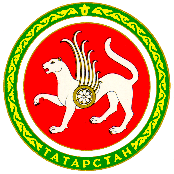  ТАТАРСТАН РЕСПУБЛИКАСЫХЕЗМӘТ, ХАЛЫКНЫ ЭШ  БЕЛӘН ТӘЭМИН  ИТҮ ҺӘМ СОЦИАЛЬ  ЯКЛАУ МИНИСТРЛЫГЫПРИКАЗ            БОЕРЫК	_________________г.Казань№ ____________Шәхесне раслаучы документ исемеСериясе һәм (яки) номерыКем тарафын-нан бирелгәнБирелгән датасыДокументлар атамасыНөсхәләр саныШәхесне раслаучы документ исемеСериясе һәм (яки) номерыКем тарафыннан бирелгәнБирелгән датасы№Документлар атамасыНөсхәләр саны12345